О внесении изменений в административный регламент администрации Кильдюшевского сельского поселения Яльчикского района Чувашской Республики по предоставлению муниципальной услуги «Выдача разрешения на строительство, реконструкцию объектов капитального строительства»         В связи с принятием Федерального закона от 30 декабря . №494-ФЗ «О внесении изменений в Градостроительный кодекс Российской Федерации и отдельные законодательные акты Российской Федерации в целях обеспечения комплексного развития территорий» и с протестом прокурора Яльчикского района на отдельные положения постановления администрации Кильдюшевского сельского поселения от 18.12.2018 №69 «Об утверждении административного регламента администрации Кильдюшевского сельского поселения Яльчикского района Чувашской Республики по предоставлению муниципальной услуги «Выдача разрешения на строительство, реконструкцию объектов капитального строительства»,  постановляет:  1. Внести в административный регламент администрации Кильдюшевского сельского поселения Яльчикского района Чувашской Республики от 27.12.2018 №84 «Об утверждении административного регламента администрации Кильдюшевского сельского поселения Яльчикского района Чувашской Республики по предоставлению муниципальной услуги «Выдача разрешения на строительство, реконструкцию объектов капитального строительства» следующие изменения: а) слова  Регламента "развитии застроенной территории или договора о комплексном развитии территории" заменить словами "развитии территории", слова "о развитии застроенной территории или решение о комплексном развитии территории по инициативе органа местного самоуправления, за исключением случая принятия решения о самостоятельном осуществлении комплексного развития территории" заменить словами "о комплексном развитии территории (за исключением случаев самостоятельной реализации Российской Федерацией, субъектом Российской Федерации или муниципальным образованием решения о комплексном развитии территории или реализации такого решения юридическим лицом, определенным в соответствии с настоящим Кодексом Российской Федерацией или субъектом Российской Федерации)";б) подпункт 10 пункта 2.6.1. дополнить предложением следующего содержания: «копия договора о развитии застроенной территории или договора о комплексном развитии территории в случае, если строительство, реконструкция объектов капитального строительства планируется осуществлять в границах территории, в отношении которой органом местного самоуправления принято решение о комплексном развитии территории или решение о комплексном развитии территории по инициативе органа местного самоуправления, за исключением случая принятия решения о самовольном осуществлении комплексного развития территории».в) пункт 2.9.1. дополнить словами следующего содержания: «Уполномоченный на выдачу разрешений на строительство   орган местного самоуправления,  отказывает в выдаче разрешения на строительство при отсутствии документов или несоответствии представленных документов требованиям к строительству, реконструкции объекта капитального строительства, установленным на дату выдачи представленного для получения разрешения на строительство градостроительного плана земельного участка, или в случае выдачи разрешения на строительство линейного объекта требованиям проекта планировки территории и проекта межевания территории (за исключением случаев, при которых для строительства, реконструкции линейного объекта не требуется подготовка документации по планировке территории), а также разрешенному использованию земельного участка и (или) ограничениям, установленным в соответствии с земельным и иным законодательством Российской Федерации и действующим на дату выдачи разрешения на строительство, требованиям, установленным в разрешении на отклонение от предельных параметров разрешенного строительства, реконструкции. Неполучение или несвоевременное получение документов, запрошенных  не может являться основанием для отказа в выдаче разрешения на строительство.  Основанием для отказа в выдаче разрешения на строительство является также поступившее от органа исполнительной власти субъекта Российской Федерации, уполномоченного в области охраны объектов культурного наследия, заключение о несоответствии раздела проектной документации объекта капитального строительства предмету охраны исторического поселения и требованиям к архитектурным решениям объектов капитального строительства, установленным градостроительным регламентом применительно к территориальной зоне, расположенной в границах территории исторического поселения федерального или регионального значения. В случае, если строительство, реконструкция объекта капитального строительства планируются на территории, в отношении которой органом местного самоуправления принято решение о комплексном развитии территории, основанием для отказа в выдаче разрешения на строительство также является отсутствие документации по планировке территории, утвержденной в соответствии с договором о комплексном развитии территории (за исключением случаев самостоятельной реализации Российской Федерацией, субъектом Российской Федерации или муниципальным образованием решения о комплексном развитии территории застройки или реализации такого решения юридическим лицом, определенным в соответствии с настоящим Кодексом Российской Федерацией или субъектом Российской Федерации)».2. Настоящее постановление вступает в силу после официального опубликования.Глава Кильдюшевского сельского поселения Яльчикского района                                                                                    Г.П.Ловкин         Чёваш РеспубликиЕлч.к район.+ир.кл. Шёхаль ял поселений.н администраций.ЙЫШЁНУ2021 =.июнěн  23 -м.ш. №25 +ир.кл. Шёхаль ял.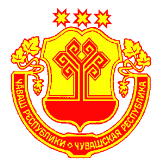 Чувашская РеспубликаЯльчикский районАдминистрацияКильдюшевского сельского поселенияПОСТАНОВЛЕНИЕ«23 » июня 2021 г. №25 д. Кильдюшево